Tweet by Brazil’s Mission to the United Nations in Geneva Regarding the U.N. “Commission of Inquiry” on IsraelAugust 3, 2022https://mobile.twitter.com/govitamaraty/status/1554991158593572866 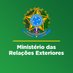 govitamaraty@govitamaratyThe Mission of Brazil in Geneva took note with deep concern of the recent comments made by Mr. Miloon Kothari, member of the UN Commission of Inquiry on the Occupied Palestinian Territory, including East Jerusalem, and in Israel (CoI).5:42 PM · Aug 3, 2022·Twitter Web App10Retweets4Quote Tweets57LikesWho can reply?People @govitamaraty mentioned can replygovitamaraty@govitamaraty·15hReplying to @govitamaratyAs member of International Holocaust Remembrance Alliance, Brazil considers that the anti-Semitic references made by Mr. Kothari in his statement are unacceptable and should be immediately retracted.11160govitamaraty@govitamaraty·15hBrazil reaffirms that mandate holders of international human rights mechanisms should at all times act with impartiality, objectivity and equanimity. Under no circumstances should they express political views or opinions, especially on issues within the purview of their mandate.1122govitamaraty@govitamaraty·15hBrazil calls on the CoI to strictly respect the rules of procedures and the code of conduct of special procedures of the Human Rights Council.